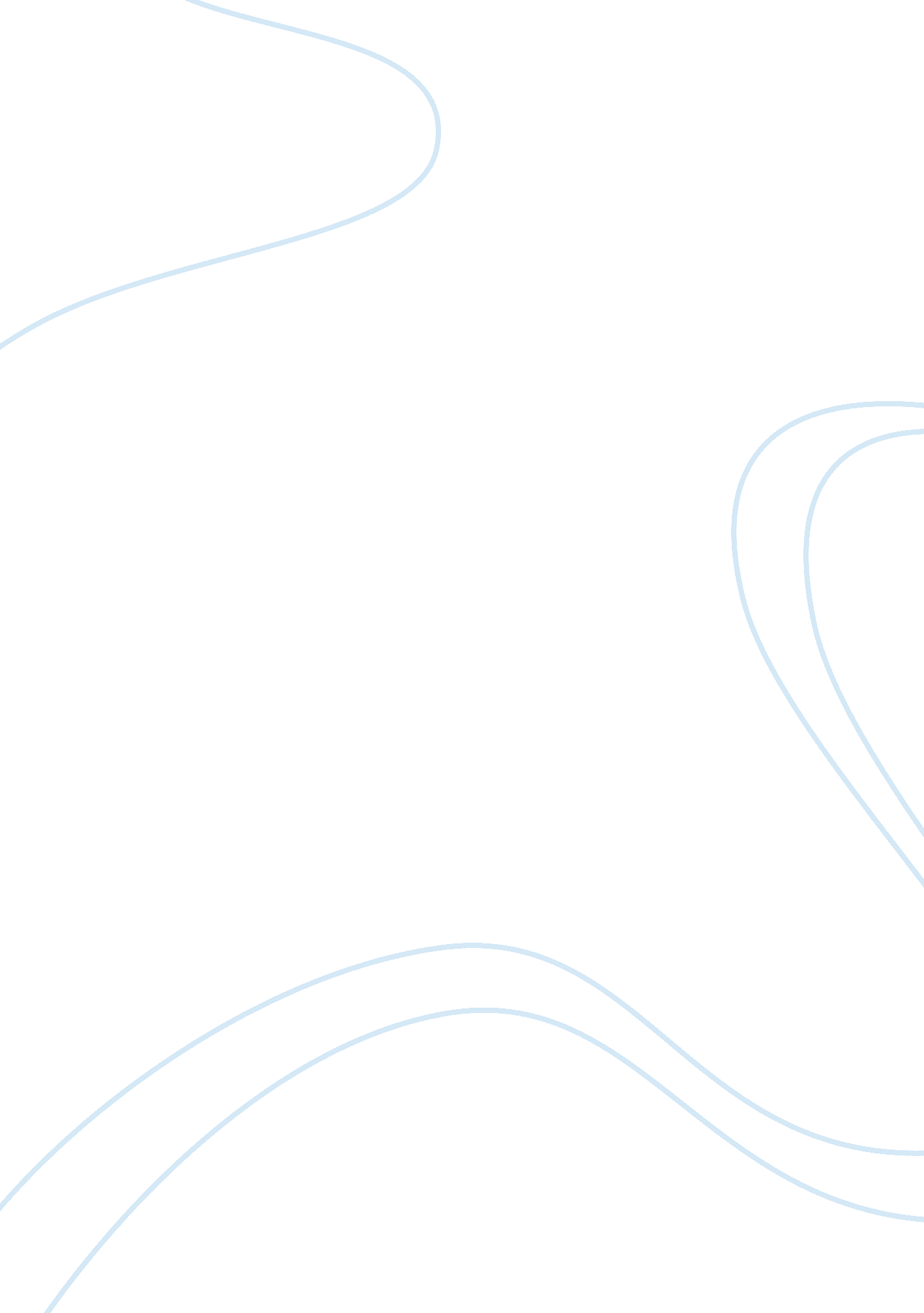 Critique of a writers exchange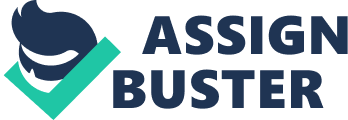 Critique of A Writers ExchangeBy R. C. WilliamsLet me start off my critique by stating that the course was a challenge for me, but I really enjoyed it. After being in the military for several years, I had develop a different type of writing style. I had to change my military writing back to the basic writing skills. I would like to share with you, some good aspects about the course material and one item that should be reviewed for change. First of all, the video provided for this course, was a great asset for me. I got a chance to understand how to deal with writers block. It also provided me with illustrations on how to use other students ways of coming up with titles and text for the essays. One of the benefits of the video was that I could control the flow of knowledge being taught with a click of a button. Sometimes it was really hard reading a lesson and trying to understand it, but when reviewing the video, I got the better understanding of a subject. Next, I want to touch on the textbook for the course, A Writers Repertoire by Gwendolyn Gong and Sam Dragga. The course didnt require me to read it cover to cover, but it covered it did require for me to read many chapters and sample essays. I think the samples of other students essays helped me prepare my essays. Sometimes its harder to understand what the lesson is trying to teach, but when I read the essay samples, it gave me good ideas on how to write my essay. Now I would like comment on the workbook, A Writers Exchange by Harryette Brown. This book was meant to orientate the student in the right direction. It prepared me for the next subject to is taught. I thought it served its purpose. One thing I did notice it that this workbook differed from the syllabus. The required readings were different. The last piece of material I will talk about is the workbook, which I like to call, the Writers Bible. The Scott Foresman, Handbook for Writers by Maxine Hairston and John J. Ruszkiewicz was the name. It is a great book. It provided in great detail, everything I needed to know about writing. It provided instructions on how to prepare an essay, different types of outlines and even different types of essays. This book is something everyone should have on his or her bookshelf. It provided me with the details, which wasnt covered in the textbook. Now, I would like to bring to your attention one thing I noticed about the grading system. The reader/grader provides some great details about the essays I wrote. It is my suggestion that the reader/grader provide a critique of the students writing ability. After the reader/grader has graded three or four essays, the reader/grader can analyze the students shortfalls and provide the student with some vital instructions on how to improve his or her writing skills. In conclusion, I only covered some good aspects the about the course material and one item that should be reviewed for change, but these are only my opinions. 